Płocki Okręgowy Związek Piłki Nożnej, 09-400 Płock ul. Łukasiewicza 34
www.pozpn.plo.pl / e-mail: pozpn@plo.pl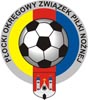 		SPRAWOZDANIE  SĘDZIEGO       Liga Okręgowa           Klasa A              Klasa B  	      Puchar Polski          A 1………….         B 1…………        B 2…………       C 1……………           C 2………..         D 1…………      D 2……………        E 1 
lub mecz o mistrzostwo…………………………………………………………………………………………………………. MZPNZawody pomiędzy zespołami: _______________________________ - ___________________________________Stroje (kolor): gospodarze ____________________________________ goście _______________________________________Miejsce zawodów: ____________________________________________ Data zawodów _____________________o godz.______________Sędzia ______________________________________________________ z WS______________________________________Sędzia - asystent nr 1 __________________________________________ z WS______________________________________Sędzia - asystent nr 2 __________________________________________ z WS______________________________________Sędzia – techniczny    __________________________________________ z WS______________________________________Obserwator _________________________________________ Delegat_____________________________________________ Rezultat _______________________________________________ dla  ____________________________________________Rezultat do przerwy ______________________________________ dla_____________________________________________Rezultat po dogrywce _____________________________________ dla ____________________________________________Rezultat rzutów z punktu karnego ___________________________ dla _____________________________________________Doliczony czas gry: 1 połowa _________ 2 połowa __________      Opieka medyczna: ………………………………………………..                                                                                    Imię i Nazwisko (Funkcję tę może sprawować: lekarz, pielęgniarka lub  ratownik medyczny lub inna osoba  posiadająca udokumentowane uprawnienia do udzielania pierwszej pomocy)Zweryfikowano przez:
Oznaczenie czasu: 
1’ (1 połowa pomiędzy 0-1 min.) 			46’ (2 połowa, pierwsza minuta)		91’ (dogrywka, 1 połowa, pierwsza minuta)
45’ (1 połowa)					90’ (2 połowa pomiędzy 89-90 minutą) 						
45 + 1 (doliczony czas w 1 połowie = 45-46 min.)	90’ + 2 (doliczony czas w 2 połowie = 91-92 min.)						NAPOMNIENIAWYKLUCZENIA ZAWODNIKÓWData: …………………..... Arkusz dodatkowy, w razie potrzeby zaznaczyć na diagramie.(jeżeli brak jest miejsca w sprawozdaniu dołączyć ten arkusz)Data: 				       Podpis sędziego              czytelny podpis kierownika gospodarzy 			                  czytelny podpis kierownika gości	

Sprawozdania z zawodów należy dostarczyć osobiście do siedziby POZPN w terminie jednego dnia roboczego po zakończeniu zawodów 
lub wysłać pocztą LISTEM POLECONYM PRIORYTETEM (także najpóźniej pierwszego dnia roboczego po zakończeniu zawodów na adres:
	POZPN - PŁOCKI OKRĘGOWY ZWIĄZEK PIŁKI NOŻNEJ ul.  Łukasiewicza 34 09-400 Płock
MZPN – MAZOWIECKI ZWIĄZEK PIŁKI NOŻNEJ ul. Puławska 111A lok. 50 02-707 Warszawa	Adnotacje sędziego głównego :                              (właściwe zaznaczyć X)DobreNormalneNormalneZłePrzygotowanie i organizacja zawodówZachowanie zespołu gospodarzyZachowanie zespołu gościZachowanie publicznościZachowanie służb ochrony – liczba:Czy sprawdzono licencje zawodników lub dokumenty tożsamościTakTakNieNieCzy dostarczono  (oświadczenie o ważności badań lekarskich) przez trenera /kierownika TakTakNieNieCzy sprawdzono buty i strojeTakTakNieNieCzy trener drużyny gospodarzy był obecny na meczuTakTakNieNieCzy sprawdzono licencje – trenera gospodarzy: numer:  /                                data ważności /TakTakNieNieCzy trener drużyny gości był obecny na meczuTakTakNieNieCzy sprawdzono licencje – trenera gości: numer:  /                                data ważności /TakTakNieNieCzy sprawdzono weryfikację boiskaTakTakNieNieCzy sprawdzono licencję klubu do rozgrywania meczu na danym obiekcieTakTakNieNieCzy podczas meczu na obiekcie w miejscu widocznym znajdowały się noszeTakTakNieNieCzy podczas meczu były osoby odpowiedzialne za obsługę noszy (noszowi)TakTakNieNieWynik                              :
Dla ….………………………………………..Sprawdzono uprawnienia zawodników do gry
przez Wydział Gier: 

………………………………..       …………..                      Podpis                      DataWykorzystano przez Wydział Dyscypliny……… ……………..……………..    …………..                          Podpis                        DataNumer zawodnikaImię i NazwiskoDrużynaMinutaKrótki i precyzyjny opis przewinieniaNumer zawodnikaImię i NazwiskoDrużynaMinutaKrótki i precyzyjny opis przewinieniaWydział Gier i Ewidencji oraz Wydział Dyscypliny POZPN przypomina, że podpis w arkuszu dodatkowym sędziego złożony przez kierowników drużyn jest obligatoryjny. Jeżeli kierownik drużyny nie złoży podpisu, organy POZPN (według regulaminu rozgrywek MZPN) nie mają prawa do rozpatrywania odwołań, skarg i wniosków dotyczących danego meczu.
Jednocześnie informujemy, że jeżeli kierownicy drużyn nie zgadzają się z zapisem w arkuszu dodatkowym sędziego, mają prawo do złożenia wyjaśnień dotyczących faktów i zdarzeń podczas przebiegu meczu (nie eliminuje to regulaminowych wytycznych dotyczących składania protestów związanych z danym spotkaniem